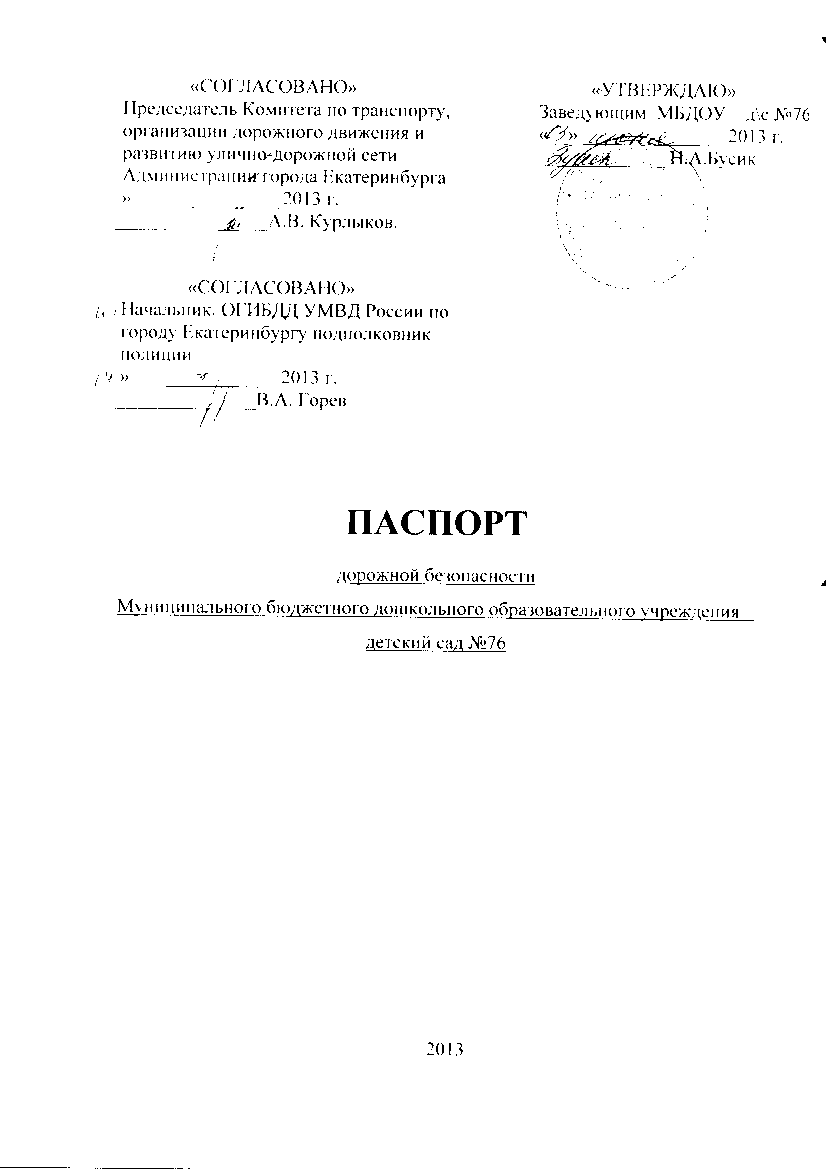 ПАСПОРТдорожной безопасности Муниципального бюджетного дошкольного образовательного учреждения – детский сад №762013Общие сведенияМуниципальное бюджетное  дошкольное  образовательноеучреждение – детский сад №76(Полное наименование образовательного учреждения)Юридический адрес:            620057, г.Екатеринбург,    пер. Замятина, 34 а Фактический адрес:              620057, г.Екатеринбург,   пер. Замятина, 34 а, Руководители образовательного учреждения:Заведующий МБДОУ _              Бусик Нина Анатольевна  8(343) 352-56-59	(фамилия, имя, отчество)                                       (телефон)Заместитель заведующегопо ВМР                                      Сафина Оксана Васильевна    8(343) 352-56 -59               	(фамилия, имя, отчество)                                     (телефон)Ответственные работники муниципального органа  Начальник отдела      Яровикова Елена Анатольевнаобразования                      образовани                                                                                              (должность)                                                     (фамилия, имя, отчество)                                                                   8 (343) 331- 64- 53                                                                                                                                                                (телефон)Ответственные от       Госавтоинспекции         госинспектор дорожного                                         движения                     Ядрышников Андрей Петрович                                                                                               (должность)                                                                                 (фамилия, имя, отчество)                                                                  8( 902) 272- 92- 74                                                                                                                                                        (телефон)Ответственные работники за мероприятия по профилактикедетского травматизм     руководитель ЮИД\                                         ответственный по ППД   Максимова Алена Петровна	           (должность)                                                     (фамилия, имя, отчество)                                                                    8 (900) 000-00-00                                                                                                                                                                        (телефон)Руководитель или ответственный работник дорожно-эксплуатационнойорганизации, осуществляющейсодержание улично-дорожной
 сети (УДС)                     Кувшинов Анатолий Иванович      8(343) 306-50-74                                                                                                                                   (фамилия,  имя, отчество)                                                  (телефон)Руководитель или ответственный работник дорожно-эксплуатационнойорганизации, осуществляющейсодержание технических средств
организации дорожного
движения (ТСОДД)*           Белогуров Юрий Григорьевич      8(343) 306-50-74                                                                                                                                           (фамилия,  имя, отчество)                                 (телефон)Количество воспитанников  130 Наличие уголка по БДД                  1этаж, напротив входа                                                                         (если имеется, указать место расположения)Наличие  автогородка  (площадки) по БДД    нет в наличииНаличие автобуса в образовательном учреждении  нет в наличии                                                                                      (при наличии автобуса)Владелец автобуса:   нет в наличии                                                     (образовательное учреждение, муниципальное образование и др.)Время работы  образовательного учреждения: 7.00 – 17.30Телефоны оперативных служб:МЧС: 01Полиция: 02Скорая помощь:Газовая служба: 04Единая Служба спасения:112   Дорожно-эксплуатационные организации, осуществляющие содержание УДС и ТСОДД, несут ответственность в соответствии с законодательством Российской Федерации (Федеральный закон «О безопасности дорожного движения» от 10 декабря 1995 г. № 196-ФЗ, Кодекс Российской Федерации об административных правонарушениях, Гражданский кодекс Российской ФедерацииСодержаниеПлан-схемы образовательного учреждения.1. Район расположения образовательного учреждения, пути движения транспортных средств и детей (обучающихся, воспитанников).2. Организация дорожного движения в непосредственной близости от образовательного учреждения с размещением соответствующих технических средств организации дорожного движения, маршруты движения детей и расположение парковочных мест.3. Маршруты движения организованных групп детей от образовательного учреждения к стадиону, парку или спортивно-оздоровительному комплексу.4. Пути движения транспортных средств к местам разгрузки/погрузки и рекомендуемые безопасные пути передвижения детей по территории образовательного учреждения.Информация об обеспечении безопасности перевозок детей специальным транспортным средством (автобусом).1. Общие сведения.2. Маршрут движения автобуса до образовательного учреждения. 3. Безопасное расположение остановки автобуса у образовательного учреждения. III. ПриложенияПлан-схема пути движения транспортных средств и детей (обучающихся, воспитанников) при проведении дорожных ремонтно-строительных работ вблизи образовательного учрежденияI. План-схемы образовательного учреждения1. Район расположения образовательного учреждения, пути движения транспортных средств и детей (обучающихся, воспитанников)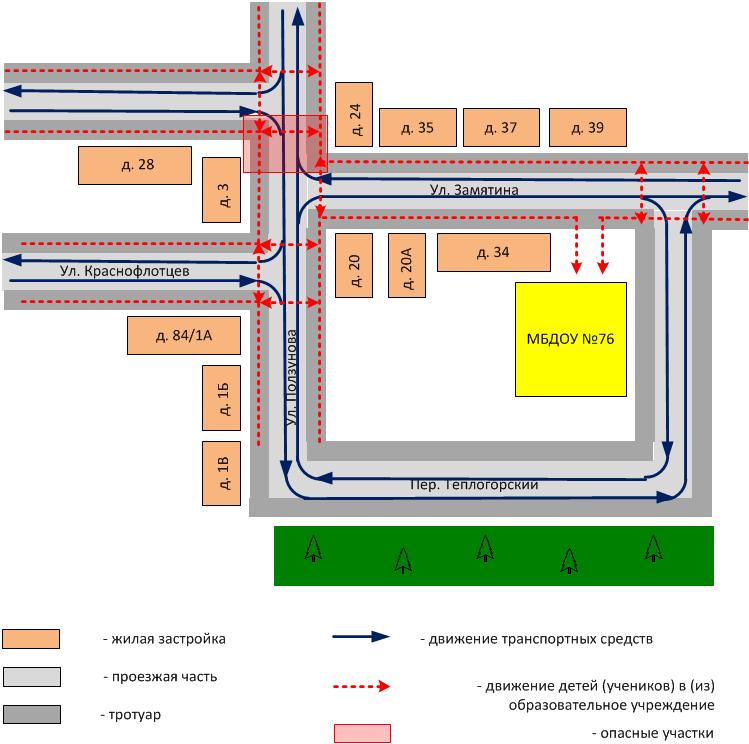 2. Схема организации дорожного движения в непосредственной близости от образовательного учреждения с размещением соответствующих технических средств организации дорожного движения, маршрутов движения детей и расположения
парковочных мест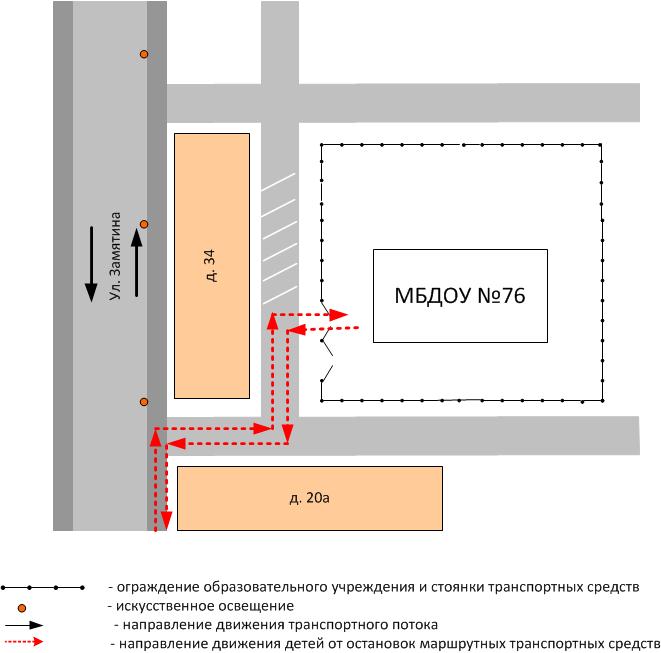 3. Маршруты движения организованных групп детей от образовательного учреждения к стадиону, парку
или спортивно-оздоровительному комплексу 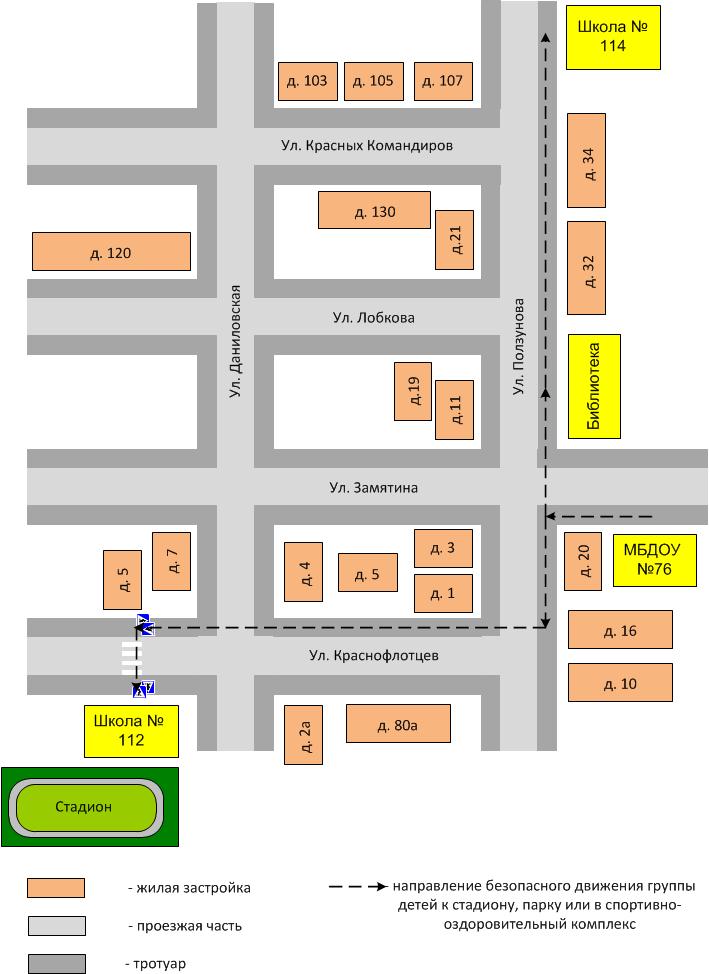 4. Пути движения транспортных средств к местам разгрузки/погрузки и рекомендуемые безопасные пути передвижения детей по территории образовательного учреждения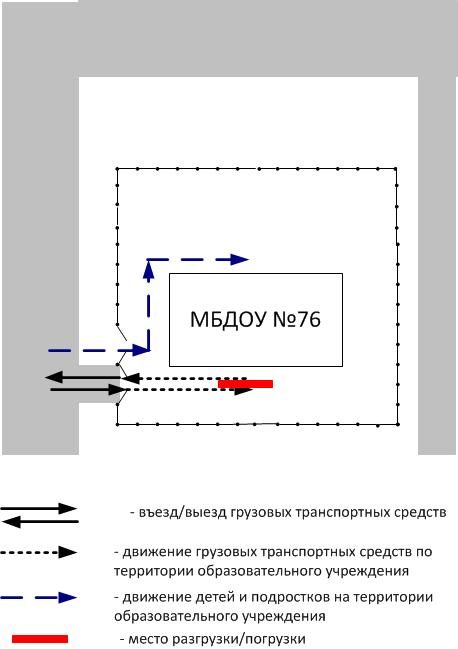 II. Информация об обеспечении безопасности перевозок детей специальным транспортным средством (автобусом).(автобуса в наличии нет)Общие сведенияМарка __________________________________________________________Модель _________________________________________________________Государственный регистрационный знак _____________________________Год выпуска _________________ Количество мест в автобусе ___________Соответствие конструкции требованиям, предъявляемым к школьным автобусам _______________________________________________________________________________________________________________________1. Сведения о водителе(ях) автобуса(сов)2. Организационно-техническое обеспечение1) Лицо, ответственное, за обеспечение безопасности дорожного движения (ФИО): _______________________________________________________ назначено _______________________________________________________, прошло аттестацию ______________________________________________.2) Организация проведения предрейсового медицинского осмотра водителя:осуществляет ____________________________________________________                                                                                       (Ф.И.О. специалиста)на основании ____________________________________________________действительного до _________________.3) Организация проведения предрейсового технического осмотра транспортного средства:осуществляет ____________________________________________________                                                                                        (Ф.И.О. специалиста)на основании ____________________________________________________действительного до _________________________________________________4) Дата очередного технического осмотра ______________________________                                                                        _____________________________                                                                        _____________________________5) Место стоянки автобуса в нерабочее время ___________________________меры, исключающие несанкционированное использование __________________________________________________________________________________________________________________________________________________3. Сведения о владельце автобусаЮридический адрес владельца: _______________________________________________________________________________________________________Фактический адрес владельца: _________________________________________________________________________________________________________Телефон ответственного лица ________________________________________(при отсутствии автобуса)Сведения об организациях, осуществляющих перевозку детей специальным транспортным средством (автобусом)МБДОУ – детский сад №76 перевозку детей специальным транспортным средством (автобусом) не осуществляет.______________________________________________________________________________________________________________________________________Рекомендуемый список контактов организаций, осуществляющих перевозку детей специальным транспортным средством (автобусом).(При перевозке детей специальным транспортным средством (автобусом) сторонней организацией заполняется карточка. Заполненная карточка хранится в разделе «Приложение»)Информационная карточкаперевозок детей специальным транспортным средством (автобусом)Общие сведенияМарка ____________________________________________________________Модель __________________________________________________________Государственный регистрационный знак ________________________________Год выпуска _________________ Количество мест в автобусе ______________Соответствие конструкции требованиям, предъявляемым к школьным автобусам __________________________________________________________________________________________________________________________________1. Сведения о владельцеВладелец ___________________________________________________________                                                                    (наименование организации)__________________________________________________________________Юридический адрес владельца __________________________________________________________________________________________________________Фактический адрес владельца __________________________________________________________________________________________________________Телефон ответственного лица ________________________________________2. Сведения о водителе автобусаФамилия, имя, отчество _____________________________________________Принят на работу __________________________________________________Стаж вождения категории D __________________________________________3. Организационно-техническое обеспечениеЛицо, ответственное за обеспечение безопасности дорожного движения: __________________________________________________________________ назначено ________________________________________________________ прошло аттестацию __________________________________________________Дата последнего технического осмотра ________________________________Директор (руководитель)
образовательного учреждения   __________________   _______________________	                                            (подпись) 	 (Ф.И.О.)Руководитель организации,осуществляющей перевозку детейспециальным транспортом (автобусом)                                           __________________   ______________	                                            (подпись) 	 (Ф.И.О.)2. Маршрут движения автобуса до образовательного учреждения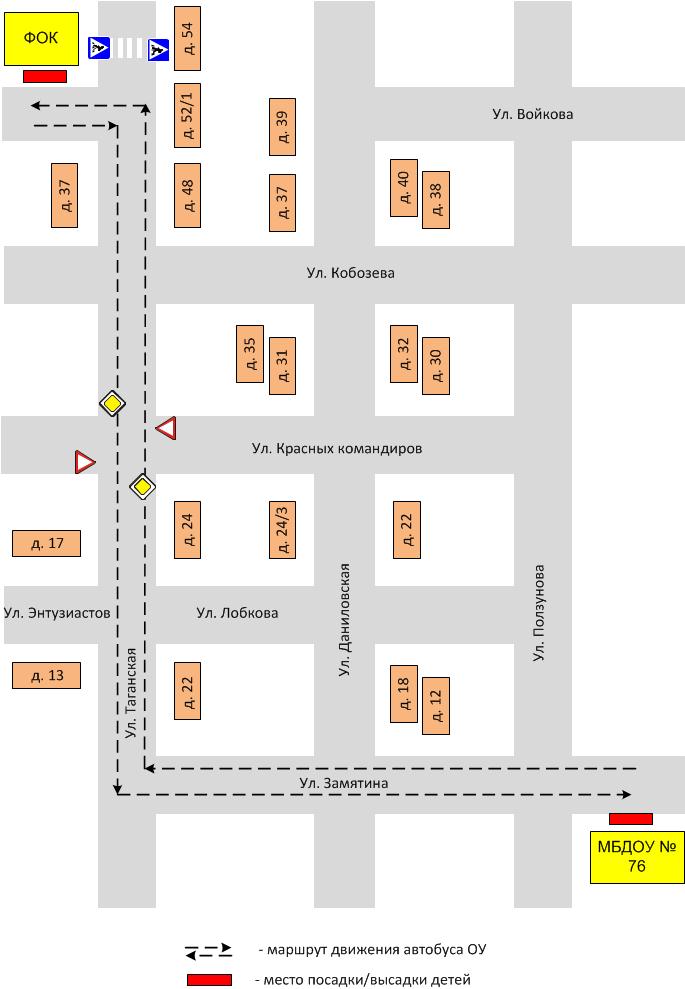 3. Безопасное расположение остановки автобуса у образовательного учреждения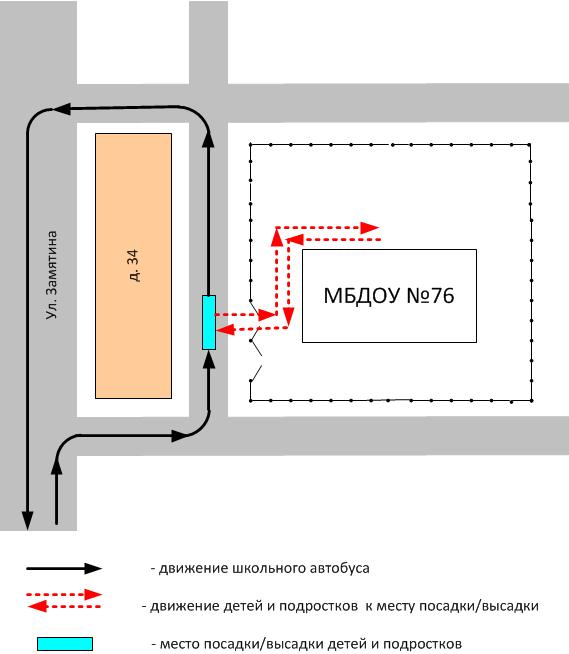 III. ПриложениеПлан-схема пути движения транспортных средств и детей (обучающихся, воспитанников) при проведении дорожных ремонтно-строительных работ вблизи образовательного учреждения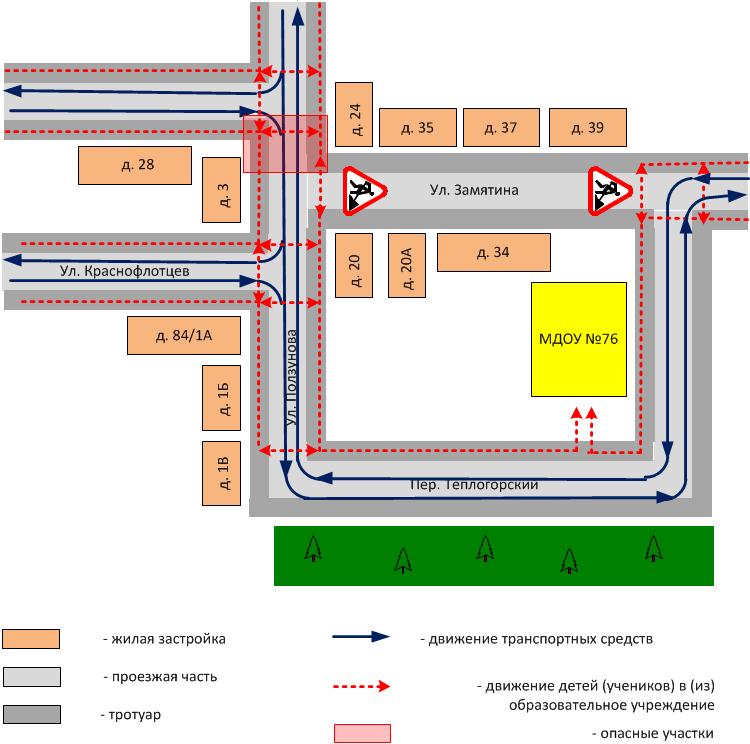 Фамилия, имя, отчествоДата приня-тия на работуСтаж вожде-ния ТС кате-гории D Дата пред- стоящего медицин-ского осмотраПериод проведения стажировкиСроки повыше-ние ква- лификацииДопущен- ные нару- шения ПДД